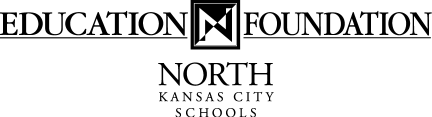 January 11, 2016Dear High School Counselors:The North Kansas City PTA Council and your students greatly appreciate the effort and encouragement you provide in facilitating the R.B. Doolin Scholarships.  Three $500 scholarships are awarded to graduating seniors at each of the four North Kansas City School District high schools.  In addition, two $750 NKC Lions Club Scholarships are awarded at North Kansas City High School. Attached is a copy of the scholarship instructions, application and the counselor’s report. We are enlisting your assistance in promoting this opportunity to seniors at your high school.  Completed applications should be returned to your office by Friday, March 11, 2016.  Please remember that it is very important to fill out the Counselor’s Report on each applicant, as your input is a key element in our decision.  All required information must be included.Once again, the North Kansas Schools Education Foundation is partnering with the PTA Council to make these scholarships available to students.  As director of the Education Foundation, I will be the contact person for your school and students.  If I can provide any assistance during the process, do not hesitate to contact me at jan.lewis@nkcschools.org or 321-5550.  Once you have completed the Counselor’s Report on each applicant, please forward all application packets to me at Central Office by Thursday, March 31, 2016.On behalf of the Education Foundation and PTA Council, I appreciate your help with the R.B. Doolin Scholarship process.Best regards,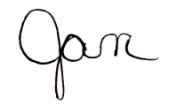 Jan LewisDirector, North Kansas City Schools Education Foundation2016 R.B. Doolin ScholarshipCounselor’s Report(This report must be completed as part of the student’s scholarship application.)		Name of Student: _________________________________________________ Rank in Class: __________________________		PSAT Selection Index: ________________________ Verbal: ____________________ Math: __________________________		ACT Composite Score: ____________________________________ Percentile: _____________________________________		Attendance Record: _________________________________________________________________________________________		Is there a reason if the student has a prolonged or frequent absence?Please make any other notes here that might help the scholarship committee in their consideration 		of this student.Name_________________________________________________		Date_________________________________________***Please return the original scholarship application to the Education Foundation at Central Office.***2016 R.B. DOOLIN SCHOLARSHIP APPLICATIONSponsored by the North Kansas City PTA CouncilAdministered by the North Kansas City Schools Education FoundationAll seniors in the North Kansas City School District are eligible to apply for the R.B. Doolin Scholarship.  The scholarship was established to assist graduates in attending a post-secondary institution (i.e. career and technical school and/or college) that, because of financial need, they otherwise might not attend.  The student’s GPA, is an indication of probable collegiate or career and technical school success, and is a secondary consideration.Please return your completed application, grade transcript, letter of recommendation and personal letter to your school counselor.  The letter of recommendation may be from a teacher, pastor, employer or another adult. Recommendation letters must be on letterhead and contain an original signature of the writer. Do NOT submit recommendation letters from relatives or school counselors.  Your signed personal letter should include information about your career plans, as well as interests and activities in school, church and community organizations.  Be sure to include any information about yourself that would be of interest to and help the scholarship committee with the selection process.You must complete all information before you can be considered for this scholarship.  Return all completed forms to your school counselor on or before:Friday, March 11, 2016                                       2016 APPLICATION FOR R.B. DOOLIN SCHOLARSHIPSPONSORED BY THE NORTH KANSAS CITY PTA COUNCILAPPLICANT’S NAME:______________________________________DATE OF BIRTH:________________ADDRESS: _____________________________________CITY/STATE/ZIP: _________________________PHONE #: ____________________________ PERSONAL EMAIL: _________________________________HIGH SCHOOL: ______________________________________ STUDENT ID #: _____________________FATHER’S NAME: ______________________________________________________________________ADDRESS: (IF DIFFERENT FROM ABOVE)____________________ PHONE #:(IF DIFFERENT FROM ABOVE) _______________MOTHER’S NAME: _____________________________________________________________________ ADDRESS: (IF DIFFERENT FROM ABOVE)_____________________PHONE #: (IF DIFFERENT FROM ABOVE) ______________BROTHERS/SISTERS LIVING AT HOME OR AWAY:                AGE:                SCHOOL ATTENDING:____________________________________________	________	______________________________________________________________________	________	______________________________________________________________________	________	______________________________________________________________________	________	______________________________________________________________________	________	__________________________ANY ADDITIONAL FAMILY FINANCIAL RESPONSIBILITIES? ___________________________________ ____________________________________________________________________________________________________________________________________________________________________________FATHER’S EMPLOYER: ________________________JOB TITLE: _____________ PHONE #: __________MOTHER’S EMPLOYER: _______________________JOB TITLE: _____________ PHONE #: __________ADJUSTED GROSS INCOME FROM PARENT(S) AS LISTED ON FORM IRS 1040 – FOR THE PAST CALENDAR YEAR: ______________________________________________________________________EXPLAIN ANY SIGNIFICANT CHANGES TO FAMILY INCOME SINCE THE FILING OF LAST TAX STATEMENT: __________________________________________________________________________HIGH SCHOOL GPA: ___________ ACT/SAT SCORE(S): _______________ CLASS RANK: ___________COLLEGE TO BE ATTENDED: _______________________________ MAJOR: ______________________WHO WILL BE FINANCING YOUR EDUCATION: ______________________________________________WHAT HAVE YOU DONE IN THE WORK FORCE TO HELP FINANCE YOUR COLLEGE EDUCATION? __________________________________________________________________________________________________________________________________________________________________________________________________________________________________________________________________________________________________________________________________________________________ARE YOU ELIGIBLE FOR, OR RECEIVING ANY FEDERAL EDUCATIONAL BENEFITS OR VOCATIONAL REHABILITATION ASSISTANCE? EXPLAIN: ___________________________________________________________________________________________________________________________________________________________________________________________________________________________________________________________________________________________________________________LIST YOUR PRINCIPLE LEADERSHIP ROLES AND EXTRACURRICULAR ACTIVITIES, IN THE ORDER OF THEIR IMPORTANCE TO YOU. STATE THE NAME OF THE ORGANIZATION, LENGTH OF INVOLVEMENT AND RESPONSIBILITIES HELD IN THAT ROLE.  (Examples include, but are not limited to, student government, publications, debate, orchestra/band, varsity athletics, church groups, performing arts, service programs, etc.) ACTIVITY			LENGTH OF INVOLVEMENT	POSITION HELD/HONORS AND/OR LETTERS RECEIVED_______________________	_______________________	_________________________________________________________________________	_______________________	_________________________________________________________________________	_______________________	_________________________________________________________________________	_______________________	_________________________________________________________________________	_______________________	_________________________________________________________________________	_______________________	_________________________________________________________________________	_______________________	_________________________________________________________________________	_______________________	_________________________________________________________________________	_______________________	_________________________________________________________________________	_______________________	_________________________________________________________________________	_______________________	__________________________________________________BY SIGNING THIS APPLICATION, YOU AGREE, IF ASKED, TO PROVIDE INFORMATION THAT WILL VERIFY THE ACCURACY OF YOUR COMPLETED FORM.  THIS INFORMATION MAY INCLUDE A COPY OF YOUR FEDERAL OR STATE INCOME TAX FORM.  IF YOU PURPOSELY GIVE FALSE OR MISLEADNG INFORMATION, YOU WILL BE DISQUALIFIED FROM THIS SCHOLARSHIP.Date:	_______________________	Signed by: ___________________________________________										(Student)Date:	______________________	Signed by:  ___________________________________________										(Parent/Guardian)